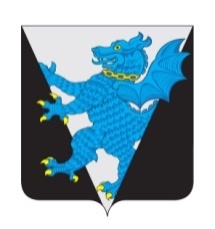 СОВЕТ ГОРОДСКОГО ПОСЕЛЕНИЯ «НОВООРЛОВСК»РЕШЕНИЕот 10.10.2019 года                                                                                           № 117Принят Советом депутатов городского поселения «Новоорловск»от 10.10.2019 годаО принятии проекта Решения Совета Городского поселения «Новоорловск» о внесении изменений и дополнений в Устав городского поселения «Новоорловск» в первом чтении       В связи с внесением изменений в Федеральный закон от 06 октября 2003 года №131-ФЗ «Об общих принципах организации местного самоуправления в Российской Федерации», в закон Забайкальского края от 24.12.2010 г. №455-ЗЗК «О гарантиях осуществления полномочий депутата, члена выборного органа местного самоуправления, выборного должностного лица  местного самоуправления», в соответствии со статьями 28, 44 Федерального закона «Об общих принципах организации местного самоуправления в Российской Федерации», статьей 35 Устава городского поселения «Новоорловск», Совет городского поселения «Новоорловск»решил:     1. Принять проект Решения о внесении изменений и дополнений в Устав городского поселения «Новоорловск» (приложение №1) в первом чтении.      2. Утвердить Порядок учета предложений граждан и участия граждан в обсуждении вопроса о принятии Устава городского поселения «Новоорловск» (приложение №2).     3. Обнародовать проект Решения о внесении изменений и дополнений в Устав городского поселения «Новоорловск» и Порядок учета предложений граждан и участия граждан в обсуждении вопроса об утверждении изменений в Устав городского поселения «Новоорловск» путем размещения на информационной доске, расположенной по адресу: п. Новоорловск, д.5, а так же на официальном сайте информационно-телекоммуникационной сети «Интернет» по адресу http:// новоорловск.рф.4. Назначить публичные слушания по проекту Решения Совета ГП «Новоорловск»  «О внесении изменений и дополнений в Устав городского поселения «Новоорловск» на 11 ч. . (время местное) 06 ноября 2019 года по адресу: п. Новоорловск, д.9, II этаж, каб. №10.5. Настоящее решение подлежит обнародованию путем размещения на информационной доске, расположенной по адресу: п. Новоорловск Глава городского поселения «Новоорловск»                       Т.Н. МахутоваПриложение №1 К  Решению СоветаГП «Новоорловск»от 10.10.2019 г. №117 ПРОЕКТСОВЕТ ГОРОДСКОГО ПОСЕЛЕНИЯ «НОВООРЛОВСК»РЕШЕНИЕ«___» __________ ______ г.                          №____п. НовоорловскПринят Советом депутатов городского поселения «Новоорловск»«___»___________ 2019г.«О внесении изменений и дополнений в Устав городского поселения «Новоорловск»Руководствуясь пунктом 1 части 10 статьи 35 Федерального закона от 06.10.2003 года № 131-ФЗ «Об общих принципах организации местного самоуправления в Российской Федерации (с последующими изменениями и дополнениями), Уставом городского поселения «Новоорловск», Совет городского поселения «Новоорловск»Р Е Ш И Л:1. Внести изменения и дополнения в Устав городского поселения «Новоорловск» следующего содержания:1) пункт 23 части 1 статьи 8  после слов «территории, выдача» дополнить словами «градостроительного плана земельного участка, расположенного в границах поселения, выдача»;2) Часть 7 статьи 31изложить в следующей редакции:«7. Депутат, член выборного органа местного самоуправления, выборное должностное лицо местного самоуправления должны соблюдать ограничения, запреты, исполнять обязанности, которые установлены Федеральным законом от 25 декабря 2008 года №273-ФЗ "О противодействии коррупции" и другими федеральными законами. Полномочия депутата, члена выборного органа местного самоуправления, выборного должностного лица местного самоуправления прекращаются досрочно в случае несоблюдения ограничений, запретов, неисполнения обязанностей, установленных Федеральным законом от 25 декабря 2008 года №273-ФЗ "О противодействии коррупции", Федеральным законом от 3 декабря 2012 года №230-ФЗ "О контроле за соответствием расходов лиц, замещающих государственные должности, и иных лиц их доходам", Федеральным законом от 7 мая 2013 года N 79-ФЗ "О запрете отдельным категориям лиц открывать и иметь счета (вклады), хранить наличные денежные средства и ценности в иностранных банках, расположенных за пределами территории Российской Федерации, владеть и (или) пользоваться иностранными финансовыми инструментами", если иное не предусмотрено Федеральным законом №131-ФЗ.»;3) часть 4 статьи 32 дополнить пунктом 3 следующего содержания:«3) право на депутатский запрос».2. Настоящее решение о внесении изменений в Устав городского поселения «Новоорловск» направить на государственную регистрацию в Управление Министерства юстиции Российской Федерации по Забайкальскому краю.3. После государственной регистрации изменения и дополнения в Устав обнародовать в порядке установленном Уставом городского поселения «Новоорловск».Глава городского поселения                                                           Т.Н. МахутоваПредседатель Совета городского поселения                                 Н.Б. МункуеваПриложение №2К  Решению СоветаГП «Новоорловск»от 10.10.2019 г. №117 ПОРЯДОК учета предложений граждан и участия граждан в обсуждении вопроса о принятии Устава ГП «Новоорловск»      Предложения по проекту Устава принимать ведущему специалисту администрации ГП «Новоорловск» Репиной Е.В. по адресу: пгт Новоорловск, д.9, каб. 4 в рабочие дни с 1400 до 1800 часов в письменном виде с 11 октября 2019г. по 05 ноября  2019г.     Предложения подлежат регистрации в Журнале «Регистрации Предложений по вопросам, выносимым на публичные слушания».    Ведущему специалисту администрации ГП «Новоорловск» Репиной Е.В. в срок до 06.11..2019г. систематизировать, размножить предложения по количеству депутатов Совета поселения и обеспечить их внесенными предложениями.Организатор слушаний обеспечивает приглашение и регистрацию участников слушаний, представителей средств массовой информации, ведение протокола и оформление итоговых документов, заблаговременное (не позднее, чем за три дня до дня слушаний) обеспечение депутатов Совета поселения и приглашенных участников слушаний необходимыми материалами.На слушаниях председательствует Глава городского поселения «Новоорловск».Председательствующий открывает слушания докладом о существе обсуждаемых вопросов, регламенте проведения заседания, составе приглашенных. Затем предоставляет слово докладчику 20 минут, содокладчикам 10 минут и выступающим 5 минут. Председательствующий следит за порядком обсуждения, подводит итоги обсуждения.Все приглашенные лица могут выступать на слушаниях только с разрешения председательствующего. Вопросы после выступлений могут задаваться как в устной, так и в письменной форме.Замечания и предложения, внесенные участниками слушаний, фиксируются в протоколе слушаний. По результатам слушаний может приниматься итоговый документ – рекомендации слушаний, подлежащий обязательному учету при принятии решения.  ________________________________